Verbindliche Anmeldung* zur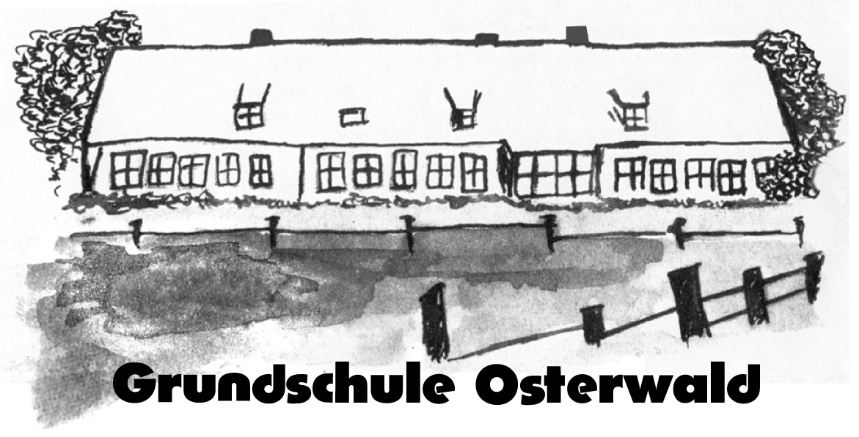 HausaufgabenbetreuungHausaufgabenbetreuung wird an folgenden Tagen gewünscht (bitte Zutreffendes ankreuzen):Schuljahr: ____________	Halbjahr: ________Wichtige Zusatzinformationen:Die Hausaufgabenbetreuung kostet monatlich 20 Euro pro Schüler. Ausgenommen ist ein Monat der Sommerferien. Der Beitrag wird monatlich per SEPA-Lastschrift abgebucht (das entsprechende Formular erhalten Sie von der Schule).Bei Nichtteilnahme an der Hausaufgabenbetreuung ist eine telefonische Abmeldung in der Schule vor 14 Uhr unbedingt erforderlich (05941/8217).  Änderungen im Hinblick auf die Betreuungszeiten sind der Schulleitung schriftlich mitzuteilen. ____________________________	________________________________________(Ort, Datum) 					(Unterschrift der / des Erziehungsberechtigten)Name des Erziehungsberechtigten:________________________________________Telefonnummer (privat):________________________________________Handynummer:________________________________________Telefonnummer am Arbeitsplatz:________________________________________Name des Kindes:________________________________________Klasse des Kindes:________________________________________Klassenlehrer(in) des Kindes:                ________________________________________Klassenlehrer(in) des Kindes:                ________________________________________Heimweg (bitte Zutreffendes ankreuzen)Zeit / Tag MontagDienstagMittwochDonnerstag14.00 – 15.00 Uhr 